от 23 января 2023 года										  № 37О внесении изменений в постановление администрации городского округа
 город Шахунья Нижегородской области от 22.04.2021 № 436 «О создании межведомственной комиссии по признанию помещения жилым помещением, жилого помещения непригодным для проживания, многоквартирного дома аварийным и подлежащим сносу или реконструкции, садового дома жилым домом и жилого дома садовым домом на территории городского округа город Шахунья Нижегородской области»В связи с кадровыми изменениями администрация городского округа город Шахунья Нижегородской области  п о с т а н о в л я е т : В постановление администрации городского округа город Шахунья Нижегородской области от 22.04.2021 № 436 «О создании межведомственной комиссии по признанию помещения жилым помещением, жилого помещения непригодным для проживания, многоквартирного дома аварийным и подлежащим сносу или реконструкции, садового дома жилым домом и жилого дома садовым домом на территории городского округа город Шахунья Нижегородской области» (с изменениями от 19.05.2022 № 490, от 22.07.2022 № 799) внести следующие изменения: 1.1. Состав межведомственной комиссии по признанию помещения жилым помещением, жилого помещения непригодным для проживания, многоквартирного дома аварийным и подлежащим сносу или реконструкции, садового дома жилым домом и жилого дома садовым домом на территории городского округа город Шахунья Нижегородской области изложить в новой редакции согласно приложению к настоящему постановлению.2. Настоящее постановление вступает в силу с момента его опубликования на официальном сайте администрации городского округа город Шахунья Нижегородской области и в районной газете «Знамя труда».     3. Управлению делами администрации городского округа город Шахунья обеспечить размещение данного постановления на официальном сайте администрации городского округа город Шахунья Нижегородской области и в районной газете «Знамя труда».         4. Со дня вступления в силу настоящего постановления постановление администрации городского округа город Шахунья Нижегородской области от 22.07.2022 № 799 «О внесении изменений в  постановление  администрации городского округа город Шахунья Нижегородской области от 22.04.2021 № 436 «О создании межведомственной комиссии по признанию помещения жилым помещением, жилого помещения непригодным для проживания, многоквартирного дома аварийным и подлежащим сносу или реконструкции, садового дома жилым домом и жилого дома садовым домом на территории городского округа город Шахунья Нижегородской области»  признать утратившим силу.5. Контроль за исполнением настоящего постановления возложить на первого заместителя главы администрации городского округа город Шахунья Нижегородской области А.Д.Серова.Глава местного самоуправлениягородского округа город Шахунья							   О.А.ДахноПриложениек постановлению администрации городского округа город ШахуньяНижегородской областиот 23.01.2023 г. № 37СОСТАВмежведомственной комиссии по  признанию помещения жилым помещением, жилого помещения непригодным для проживания, многоквартирного дома аварийным и подлежащим сносу или реконструкции, садового дома жилым домом и жилого дома садовым домом на территории городского округа город Шахунья Нижегородской областиСеров Александр Дмитриевич – первый заместитель главы администрации городского округа город Шахунья Нижегородской области, председатель комиссии;Кузнецов Сергей Александрович – заместитель главы администрации городского округа город Шахунья Нижегородской области, заместитель председателя комиссии;Федяева Наталия Николаевна – консультант отдела жилищной политики администрации городского округа город Шахунья Нижегородской области, секретарь комиссии.Члены комиссии:Софронов Юрий Алексеевич – заместитель главы администрации городского округа город Шахунья Нижегородской области, начальник управления по работе с территориями и благоустройству администрации городского округа город Шахунья Нижегородской области;Елькин Олег Анатольевич – начальник отдела муниципального имущества и земельных ресурсов городского округа город Шахунья Нижегородской области (по согласованию);Горева Наталья Александровна – начальник отдела архитектуры и капитального строительства администрации городского округа город Шахунья Нижегородской области;Киселева Марина Вадимовна – главный специалист юридического отдела администрации городского округа город Шахунья Нижегородской области;Начальник Вахтанского территориального отдела администрации городского округа город Шахунья Нижегородской области;Начальник Сявского территориального отдела администрации городского округа город Шахунья Нижегородской области;Гусева Валентина Александровна – директор Шахунского филиала КП НО Нижтехинвентаризация (по согласованию);Андреев Олег Владимирович – государственный инспектор в области охраны окружающей среды, главный специалист северо-восточного отдела регионального государственного экологического надзора и охраны окружающей среды (по согласованию);Представитель Уренского территориального отдела Государственной жилищной инспекции Нижегородской области (по согласованию);Представитель территориального отдела Управления Федеральной службы по надзору в сфере защиты прав потребителей и благополучия человека по Нижегородской области в городском округе город Шахунья, Тоншаевском, Тонкинском, Шарангском, Ветлужском, Уренском районах (по согласованию);Представитель Шахунского отдела Управления федеральной службы Государственной регистрации, кадастра и картографии по Нижегородской области (по согласованию);При необходимости к работе комиссии могут привлекаться представители Госэнергонадзора, эксперты-проектировщики и иные лица (по согласованию).__________________________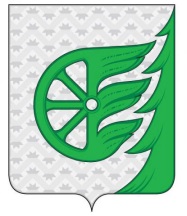 Администрация городского округа город ШахуньяНижегородской областиП О С Т А Н О В Л Е Н И Е